LINDEN HIGH SCHOOL
BOYS VARSITY GOLFLinden High School Boys Varsity Golf falls to Swartz Creek High School 169-199Thursday, May 2, 2019
3:00 PM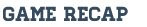 Both the Eagles of Linden and the Dragons of Swartz Creek played through rain and wind but were able to finish their match. The Eagles fell to a strong Swartz Creek team.

Once again leading the Eagles was Freshmen Andrew Skellenger with a 40 in very tough conditions.

The Eagles next travel to the Flink Elks Lodge to play in the Genessee county invitational.